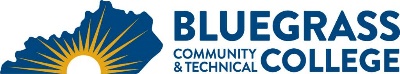 Program Coordinator: Paul Turner	E-mail: paul.turner@kctcs.edu		Phone: 859-246-6717Program Website: https://bluegrass.kctcs.edu/education-training/program-finder/integrated-engineering-technology.aspxStudent Name:		Student ID: Students must meet college readiness benchmarks as identified by the Council on Postsecondary Education or remedy the identified skill deficiencies.Graduation Requirements:Advisor Name	__________________________________	Advisor Contact	________________________________Certificate Requirements:First SemesterCredit HoursTermGradePrerequisitesNotesIET 102 Preventive Maintenance 2IET 104 Blueprint Reading Schematics 2IET 107 Basic Electricity / Electronics3IET 108 Mechanical Drive Systems5IET 109 Safety3MAT 126 Technical Algebra and Trigonometry OR higher level Quantitative Reasoning course3Total Semester Credit Hours18Second SemesterCr. Hrs.TermGradePrerequisitesNotesIET 120 Machine Tool Operations4IET 205 Robot Maintenance 4IET 206 Controls and Instrumentation5ENG 101 Writing I3Total Semester Credit Hours16Third SemesterCr. Hrs.TermGradePrerequisitesNotesIET 110 Welding and Fabrication4IET 201 Electrohydraulics / Pneumatics6IET 203 Programmable Logic Controllers5Total Semester Credit Hours15Fourth SemesterCreditsTermGradePrerequisitesNotesCIT 105 Introduction to Computers OR Digital Literacy course3Heritage or Humanities course3Natural Sciences course3Social and Behavioral Sciences Course3Oral Communications course3Total Semester Credit Hours15Total Degree Credit Hours6425% or more of Total Degree Credit Hours must be earned at BCTCCumulative GPA must be 2.0 or higherAdditional InformationIt is recommended that some General Education courses be taken in the summer to ease load and schedule during the Fall and Spring semesters.Embedded CredentialsEmbedded CredentialsEmbedded CredentialsEmbedded CredentialsCredentialTitleRequirementsTotal Credit HoursCertificateElectrical Engineering TechnologyIET 107, IET 203, IET 205, IET 20617CertificateMechanical Engineering TechnologyIET 102, IET 108, IET 110, IET 120, IET 2012125% or more of Total Certificate Credit Hours must be earned at BCTCGrade of C or higher in each course required for certificate